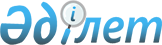 Қазақстан Республикасының азаматтарын 2008 жылдың сәуір-маусымында және қазан-желтоқсанында мерзімді әскери қызметке кезекті шақыруды жүргізу туралыСолтүстік Қазақстан облысы Петропавл қалалық әкімдігінің 2008 жылғы 3 сәуірдегі N 478 қаулысы. Солтүстік Қазақстан облысының Петропавл қаласының әділет басқармасында 2008 жылғы 4 сәуірде N 13-1-115 тіркелді

      "Әскери міндеттілік және әскери қызмет туралы"»Қазақстан Республикасының 2005 жылғы 8 шілдедегі N 74  Заңының  19,20 баптарына сәйкес және Қазақстан Республикасы Президентінің "Белгіленген әскери қызмет мерзімін өткерген, мерзімді әскери қызметтегі әскери қызметшілерді запасқа шығару және Қазақстан Республикасының азаматтарын 2008 жылдың сәуір-маусымында және қазан-желтоқсанында кезекті мерзімді әскери қызметке шақыру туралы"»2008 жылғы 01 сәуірдегі N 563  Жарлығын  іске асыру мақсатымен, қала әкімдігі  ҚАУЛЫ ЕТЕДІ: 

      1. Шақыруды ұйымдастыруды кейінге қалдыруға немесе шақырудан босатылуға құқығы жоқ он сегізден жиырма жеті жасқа дейінгі ер азаматтар, сондай-ақ оқу орындарынан шығарылған, жиырма жеті жасқа толмаған және шақыру бойынша әскери қызметтің белгіленген мерзімін өткермеген азаматтар 2008 жылдың сәуір-маусымында және қазан-желтоқсанында Қазақстан Республикасының Қарулы Күштеріне, Қазақстан Республикасы Ішкі істер министрлігінің Ішкі әскерлеріне, Қазақстан Республикасы елдік қауіпсіздік комитетінің Шекара қызметіне, Қазақстан Республикасының Республикалық гвардиясына, Қазақстан Республикасының Республикалық ұланына, Қазақстан Республикасының Төтенше жағдайлар министрлігіне мерзімді әскери қызметке шақырылсын. 

      2. Көктемгі шақырудың шақырылушыларын медициналық куәландыру 2008 жылғы 1 сәуірден басталсын, күзгі шақырудың шақырылушыларын 2008 жылғы 1 қазаннан басталсын. 

      3. Азаматтарды мерзімді әскери қызметке шақыруды жүргізу үшін  N 1 қосымшаға  сәйкес шақыру комиссиясы құрылсын. 

      4. Шақыру комиссиясының жұмысы кестеге сәйкес  N 2, 3 қосымшалар  бойынша жүзеге асырылсын. 

      5. Солтүстік Қазақстан облысы Денсаулық сақтау департаментінің бастығы Н. Г. Воронцоваға (келісім бойынша): 

      1) шақыру учаскесін қажетті аспаптармен, дәрі-дәрмекпен, медициналық және шаруашылық мүлкімен қамтамасыз етілсін. 

      2) шақыруға жататын азаматтарды медициналық куәландыру үшін дәрігер-мамандар және медициналық бибілер тағайындалсын. 

      3) шақырушылардың стационарлық тексерілуін өткізу үшін емдеу-профилактика мекемелерінде 10-15 төсек-орын бөлінсін. 

      4) шақыру жөніндегі комиссияның  мүшелері, медициналық комиссияның жұмысына қатысатын дәрігер-мамандар мен  медициналық бибілерді көктемгі шақыру кезеңіне 2008 жылғы 1 сәуірден 30 маусымға дейін және күзгі шақыру кезеңіне 1 қазаннан 31 желтоқсанға дейін өздерінің негізгі міндеттерін атқарудан босатсын. 

      6.»"Петропавл қаласының қаржы бөлімі" мемлекеттік мекемесінің бастығы орынбасары В. С. Палаткин шақыру учаскесінің жұмысы бойынша іс-шараларды 2008 жылға арналған қала бюджетіне осы мақсатқа қарастырылған сомаға сәйкес қаржыландырсын. 

      7. Қаланың білім беру мекемелері, ұйымдары және меншік нысанына байланыссыз басқа да ұйымдарының басшылары: 

      әскерге шақырылушыларды шақыру комиссиясынан өту мерзіміне жұмыстан немесе оқудан босатсын, іссапарлардан, демалыстан кері шақырып алсын, олардың хабардар етілуін және Петропавл қаласының Қорғаныс істері жөніндегі басқармасына уақытылы келуін қамтамасыз етсін. 

      8. Петропавл қаласы Ішкі істер басқармасының бастығы А.С. Ғалиев 2008 жылғы көктемгі және күзгі шақыру кезеңіне Петропавл қаласының әр учаскелік полиция пунктінен іздестіру тобының құрамына бір қызметкерден және шақыру учаскесінің аумағында тәртіп орнату үшін екі қызметкер бөлсін. 

      9. Петропавл қаласының Қорғаныс істері жөніндегі басқармасының бастығы Қ. Н. Сауытбеков (келісім бойынша) 2008 жылғы көктемгі және күзгі шақыру кезеңінде азаматтарды әскерге шақырудың қорытындысы туралы қала әкіміне ақпарат берсін. 

      10. Осы қаулының орындалуын бақылау қала әкімінің орынбасары Т. Н. Құлжановаға жүктелсін. 

      11. Осы қаулы ресми жарияланған күннен бастап қолданысқа енгізіледі.        Қала әкімі 

Қала әкімдігінің      

2008 жылғы»3 сәуірдегі N 478 

қаулысына N 1 қосымша   2008 жылғы көктемгі және күзгі әскерге шақыру мерзіміне 

құрылған шақыру комиссиясының құрамы          Шақыру комиссиясының төрағасы және мүшелері дәлелді 

себептермен бола алмаған жағдайда шақыру комиссиясының құрамына 

мына адамдарды енгізуге рұқсат етілсін: 

Қала әкімдігінің      

2008 жылғы»3 сәуірдегі N 478 

қаулысына N 2 қосымша   Кестесі 

2008 жылы сәуір-мамыр айларына кезекті мерзімді әскері 

қызметке шақыруға 1981- 1990 т.ж.аралығына шақыру азаматтардын 

шақыру комиссиянын жұмыс   кестенің жалғысы   Кестесі 

2008 жылы маусым айына кезекті мерзімді әскері қызметке 

шақыруға 1981-1990 т.ж.аралығына шақыру азаматтардын 

шақыру комиссиянын жұмыс    кестенің жалғысы 

Қала әкімдігінің      

2008 жылғы»3 сәуірдегі N 478 

қаулысына N 3 қосымша   Кестесі 

2008 жылы қазан айына кезекті мерзімді әскері қызметке 

шақыруға 1981-1990 т.ж.аралығына шақыру азаматтардын 

шақыру комиссиянын жұмыс кестенің жалғысы   Кестесі 

2008 жылы қараша айына кезекті мерзімді әскері қызметке 

шақыруға 1981-1990 т.ж.аралығына шақыру азаматтардын 

шақыру комиссиянын жұмыс    кестенің жалғысы Кестесі 

2008 жылы желтоқсан айына кезекті мерзімді әскері қызметке 

шақыруға 1981-1990 т.ж.аралығына шақыру азаматтардын 

шақыру комиссиянын жұмыс   кестенің жалғысы  
					© 2012. Қазақстан Республикасы Әділет министрлігінің «Қазақстан Республикасының Заңнама және құқықтық ақпарат институты» ШЖҚ РМК
				Сауытбеков Қалиолла 

Нұрланұлы Петропавл қаласының Қорғаныс істері жөніндегі басқармасының бастығы, полковник комиссия төрағасы Әбіжанов Қайрат 

Мұратұлы   Рахметова Райхан Сәткенқызы Петропавл қ. әкімінің аппараты заң 

бөлімінің бастығы, комиссия төрағасының орынбасары 

 

 

    Шақыру комиссиясының хатшысы, "2-ші қалалық емхана" КМҚК мейірбикесі Комиссия мүшелері Комиссия мүшелері Дегтярева Татьяна Прокопьевна Шақыру комиссиясының мүшесі, медициналық комиссияның төрайымы, "1-ші қалалық емхана" КМҚК дәрігер-терапевті Тортаев Жайнақ Балтабайұлы Шақыру комиссиясының мүшесі, қалалық ішкі істер басқармасы бастығының кадр және тәрбие жұмысы бойынша орынбасары, полиция полковнигі Четверов Игорь 

Геннадьевичті Комиссия төрағасы, Петропавл қ. қорғаныс істері жөніндегі басқармасы бастығының орынбасары, майоры Ковецкий Василий 

Александровичті Ғаббасова Шолпан 

Нұрғазықызы Комиссия төрағасының орынбасары, қалалық білім және спорт бөлімінің бастығы Шақыру комиссиясының хатшысы,»"2-ші қалалық 

емхана" КМҚК мейірбикесі Комиссия мүшелері Комиссия мүшелері Елеукина Майра 

Рақымжанқызы Шақыру комиссиясының мүшесі, медициналық комиссияның төрайымы,»"2-ші қалалық емхана" КМҚК дәрігер-терапевті Деров Александр 

Ивановичті Шақыру комиссиясының мүшесі, ішкі істер басқармасы кадр бөлімінің бастығы, полиция майоры № п/п Туған 

күні Жиын 

тығы Күн, саны Күн, саны Күн, саны Күн, саны Күн, саны Күн, саны Күн, саны Күн, саны Күн, саны Күн, саны № п/п Туған 

күні Жиын 

тығы 11 14 15 16 17 18 21 22 23 24 1 1981 10 0 0 1 0 0 0 0 0 0 0 2 1982 53 3 4 2 0 2 0 6 0 2 5 3 1983 110 2 0 8 11 0 4 8 4 0 7 4 1984 175 12 12 5 3 8 6 10 6 9 4 5 1985 227 22 5 12 6 12 5 10 7 12 5 6 1986 203 9 13 9 18 9 10 5 5 8 12 7 1987 230 1 10 4 8 10 21 5 12 14 8 8 1988 157 1 6 6 4 9 4 6 14 3 6 9 1989 79 0 0 3 0 0 0 0 2 2 3 10 1990 6 0 0 0 0 0 0 0 0 0 0 Жиын- 

тығы  1250 50 50 50 50 50 50 50 50 50 50 Күн, саны Күн, саны Күн, саны Күн, саны Күн, саны Күн, саны Күн, саны Күн, саны Күн, саны Күн, саны Күн, саны Күн, саны Күн, саны Күн, саны Күн, саны Күн, саны 25 28 29 30 6 12 13 14 15 16 17 26 27 28 29 30 0 0 0 2 2 5 0 4 2 0 2 6 2 5 4 2 2 8 0 8 4 4 8 4 7 8 8 4 3 12 3 5 6 8 6 10 6 9 4 12 3 5 6 5 13 8 6 13 12 5 10 7 12 5 13 8 6 13 6 7 4 11 9 10 5 5 8 12 6 7 4 11 11 8 7 0 10 21 5 12 14 8 11 8 7 15 0 11 11 6 9 4 6 14 3 6 11 11 6 0 6 7 8 2 2 3 6 7 8 20 0 3 0 0 3 50 50 50 50 50 50 50 50 50 50 50 50 50 50 50 № п/п Туған 

күні Жиын 

тығы Күн, саны Күн, саны Күн, саны Күн, саны Күн, саны Күн, саны Күн, саны № п/п Туған 

күні Жиын 

тығы 2 3 4 5 6 9 10 1 1981 268 50 50 50 50 28 10 12 2 1982 68 12 6 10 3 1983 92 4 8 4 1984 95 16 7 5 1985 108 10 6 6 1986 106 10 4 7 7 1987 73 8 1988 59 9 1989 6 10 1990 12 Жиын- 

тығы 887 50 50 50 50 50 50 50 Күн, саны Күн, саны Күн, саны Күн, саны Күн, саны Күн, саны Күн, саны Күн, саны Күн, саны Күн, саны Күн, саны 11 12 13 16 17 18 19 20 23 24 25 10 2 1 1 4 10 4 2 4 2 6 4 8 15 15 15 8 10 4 6 7 7 8 3 10 2 4 10 5 12 11 8 10 8 12 10 15 10 9 10 14 12 16 2 9 10 10 8 4 11 7 4 14 5 5 10 4 7 6 7 12 6 15 6 5 8 6 10 2 50 50 50 50 50 50 50 50 50 50 37 № п/п Туған 

күні Жиын 

тығы Күн, саны Күн, саны Күн, саны Күн, саны Күн, саны Күн, саны Күн, саны Күн, саны Күн, саны № п/п Туған 

күні Жиын 

тығы 1 2 3 6 7 8 9 10 13 1 1981 9 1 1 2 1982 35 1 2 4 4 2 3 1983 82 1 3 4 1 4 2 8 4 1984 105 3 2 6 6 10 4 4 12 5 1985 135 6 16 9 3 12 6 6 8 6 1986 187 22 20 14 17 10 12 8 9 9 7 1987 141 6 5 8 7 8 8 10 3 8 1988 94 6 3 1 4 4 5 6 9 1989 58 2 4 2 3 3 10 1990 4 Жиын- 

тығы 850 44 44 42 40 40 40 40 40 40   Күн, саны   Күн, саны   Күн, саны   Күн, саны   Күн, саны   Күн, саны   Күн, саны   Күн, саны   Күн, саны   Күн, саны   Күн, саны   Күн, саны   Күн, саны 14 15 16 17 20 21 22 23 27 28 29 30 31 2 5 2 6 1 5 4 2 2 11 4 7 8 6 8 4 3 8 3 8 5 8 5 4 4 7 3 6 5 6 7 8 7 8 5 7 7 8 6 13 9 10 8 8 6 2 6 4 3 5 17 5 8 10 3 11 8 14 2 4 9 4 6 10 7 6 7 6 6 2 2 3 6 8 16 7 1 3 40 40 40 40 40 40 40 40 40 40 40 40 № п/п Туған 

күні Жиын- 

тығы Күн, саны Күн, саны Күн, саны Күн, саны Күн, саны Күн, саны Күн, саны Күн, саны № п/п Туған 

күні Жиын- 

тығы 3 4 5 6 7 10 11 12 1 1981 199 40 40 40 40 28 2 2 1982 69 12 6 8 10 3 1983 80 4 8 10 4 1984 66 16 5 7 5 1985 72 10 5 8 6 1986 74 4 7 7 1987 71 8 1988 64 9 1989 19 10 1990 16 Жиын- 

тығы 730 40 40 40 40 40 40 35 35 Күн, саны Күн, саны Күн, саны Күн, саны Күн, саны Күн, саны Күн, саны Күн, саны Күн, саны Күн, саны Күн, саны Күн, саны 13 14 17 18 19 20 21 24 25 26 27 28 2 1 1 4 1 4 2 4 2 6 4 8 3 10 10 8 8 4 6 7 5 8 3 2 4 5 7 9 8 9 5 7 6 5 9 4 10 11 2 7 8 8 9 4 11 7 4 14 5 5 6 7 6 6 7 9 6 12 6 5 11 8 6 6 7 6 2 3 5 35 35 35 35 35 35 35 35 35 35 35 35 № п/п Туған 

күні Жиын- 

тығы Күн, саны Күн, саны Күн, саны Күн, саны Күн, саны № п/п Туған 

күні Жиын- 

тығы 1 2 3 4 5 1 1980 2 1981 3 1982 4 1983 9 5 1984 18 10 6 1985 71 12 8 7 1986 59 10 12 8 1987 115 15 10 8 12 6 9 1988 119 10 15 6 14 10 1989 126 10 5 5 7 Жиынтығы 517 35 35 35 35 35 8 9 10 11 12 15 18 19 22 23 24 8 1 4 1 3 12 4 12 4 8 7 4 4 3 7 5 3 6 4 5 7 5 5 7 5 4 8 8 8 2 5 7 6 8 7 10 7 8 7 9 5 8 8 4 4 5 10 8 7 15 15 15 35 32 30 30 30 35 30 30 30 30 30 